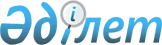 О внесении изменений и дополнения в Указ Президента Республики Казахстан от 9 октября 2006 года № 194Указ Президента Республики Казахстан от 2 июля 2009 года № 841       ПОСТАНОВЛЯЮ: 



      1. Внести в Указ Президента Республики Казахстан от 9 октября 2006 года № 194 "О конкурсе на соискание премии Президента Республики Казахстан "За достижения в области качества" и республиканском конкурсе-выставке "Алтын сапа" (САПП Республики Казахстан, 2006 г., № 38, ст. 418; 2007 г., № 24, ст. 267; № 42, ст. 476; 2008 г., № 42, ст. 464) следующие изменения и дополнение: 



      1) в заголовке слова "За достижения в области качества" и республиканском конкурсе-выставке" исключить; 



      2) пункт 1 изложить в следующей редакции: 

      "1. Установить, начиная с 2009 года, ежегодное проведение конкурса на соискание премии Президента Республики Казахстан "Алтын сапа"."; 



      3) в пункте 2 слова "За достижения в области качества" и званий дипломантов республиканского конкурса-выставки" исключить; 



      4) в пункте 3: 

      в подпункте 1) слова "За достижения в области качества" заменить словами "Алтын сапа"; 



      подпункт 2) исключить; 



      в подпункте 3) слова "За достижения в области качества" и званий дипломантов республиканского конкурса-выставки" исключить; 



      5) пункт 4 исключить; 



      6) в пункте 5: 

      в подпункте 1) слова "За достижения в области качества" заменить словами "Алтын сапа"; 



      подпункт 2) исключить; 



      7) в составе Комиссии по присуждению званий лауреатов премии Президента Республики Казахстан "За достижения в области качества" и званий дипломантов республиканского конкурса-выставки "Алтын сапа", образованной вышеназванным Указом: 



      в заголовке слова "За достижения в области качества" и званий дипломантов республиканского конкурса-выставки" исключить; 

      после строки "Министр транспорта и коммуникаций Республики Казахстан" дополнить строкой следующего содержания: 

      "Министр труда и социальной защиты населения Республики Казахстан"; 



      8) в Правилах проведения конкурса на соискание премии Президента Республики Казахстан "За достижения в области качества" и присуждения званий лауреатов, утвержденных вышеназванным Указом: 

      в заголовке и тексте слова "За достижения в области качества" заменить словами "Алтын сапа"; 

      в части первой пункта 2: 



      слова "и званий дипломантов республиканского конкурса-выставки "Алтын сапа" исключить; 



      слова "по двум категориям" исключить; 



      часть третью пункта 5 исключить; 



      в пункте 8 слова "в декабре месяце года, предшествующего году проведения очередного конкурса," заменить словами "в феврале месяце текущего года"; 



      в пункте 13 слова "(второй четверг ноября)" исключить; 



      9) в положении о Комиссии по присуждению званий лауреатов премии Президента Республики Ка захстан "За достижения в области качества" и званий дипломантов республиканского конкурса-выставки "Алтын сапа", утвержденном вышеназванным Указом: 

      по всему тексту слова "конкурсы", "конкурсов", "конкурсах" и "конкурсами" заменить словами "конкурс", "конкурса", "конкурсе" и "конкурсом"; 



      в заголовке и в пункте 1 слова "За достижения в области качества" и званий дипломантов республиканского конкурса-выставки" исключить; 

      в пункте 3: 



      в подпункте 1) слова "За достижения в области качества" и республиканском конкурсе-выставке" исключить; 



      в подпункте 3) слова "и дипломантов" исключить; 



      в пункте 12 слова "(второй четверг ноября)" исключить. 



      2. Правительству Республики Казахстан принять меры, вытекающие из настоящего Указа. 



      3. Настоящий Указ вводится в действие со дня пер вого официального опубликования.        Президент 

      Республики Казахстан                       Н. Назарбаев 
					© 2012. РГП на ПХВ «Институт законодательства и правовой информации Республики Казахстан» Министерства юстиции Республики Казахстан
				